 佛光大學105學年度第二學期 情感教育講座《親愛的我們怎麼了》依據：教育部106年度學生事務與輔導工作計畫辦理。目的：推廣校園心理輔導業務，透過互動演練與情感表達的練習，促使學生在大學必備的戀愛學分上，能有良發良接的互動循環，培養尊重、包容、平等與接納的兩性關係，塑造健康良性的情感價值觀。活動日期：106年6月8日13:00~15:00。活動地點：本校雲起樓301國際會議廳參加人員：本校學生約80人。帶領者：黃宛絜  諮商心理師。活動內容暨流程：活動照片滿意度分析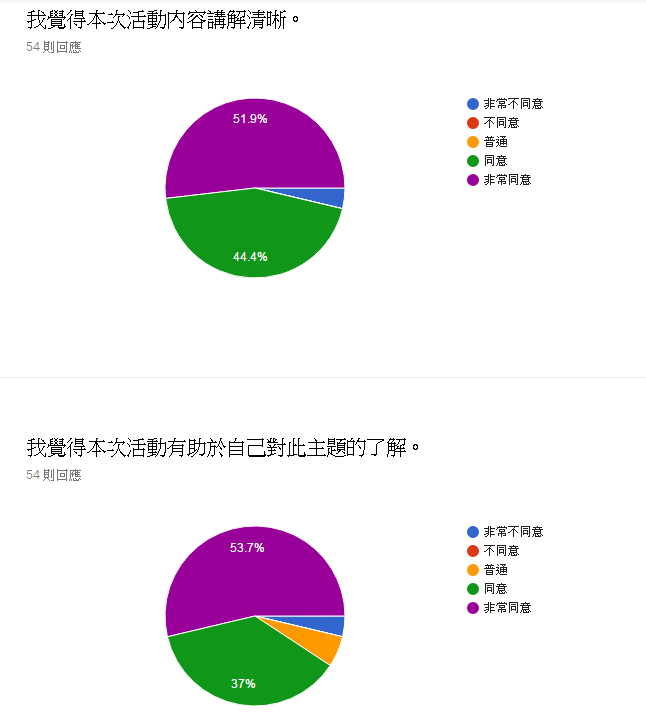 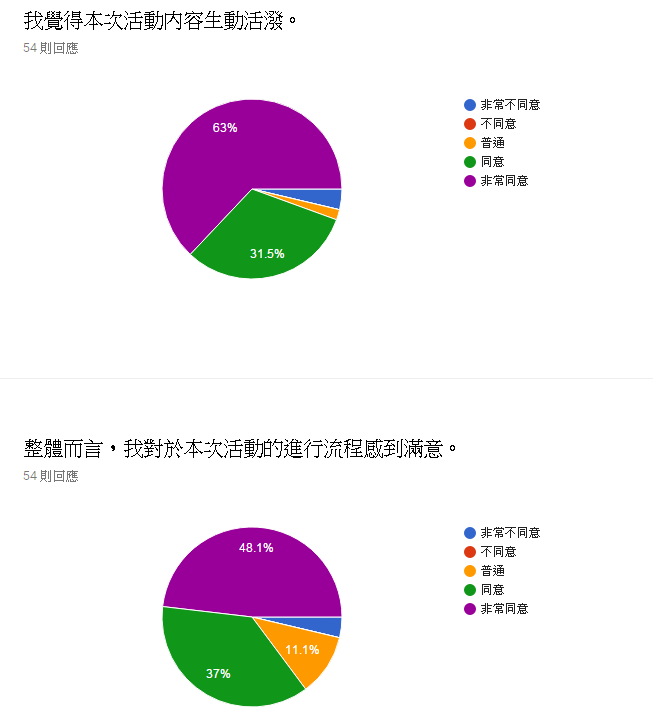 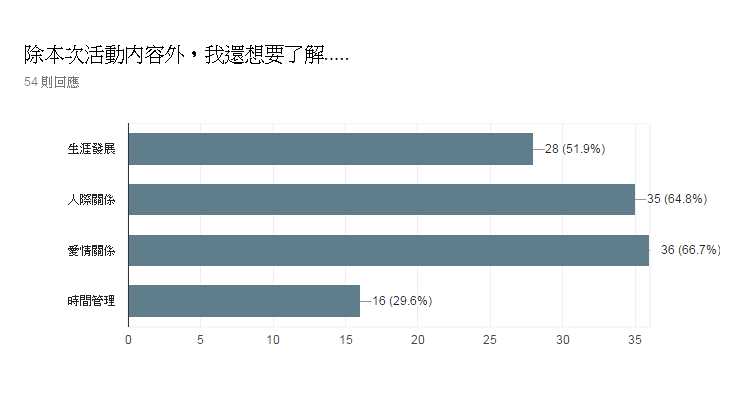 心得建議很棒 受益良多 很不錯 原來愛用被愛應該是同等的 。 希望還可以聽更多講師的演講 對剛失戀的不錯 講師很可愛 很棒，學到了很多關於伴侶關係的知識有時候愛情也是一門必修課謝謝辦理這個活動，對愛情有更多認識或成為將來的提醒。覺得了解很多感情的事情對於很多迷茫的人很有幫助很棒 辛苦了互相信任，互相扶持，才能走得長久謝謝獲益良多感謝對於伴侶關係裡需要的相處的方法有有更深的了解一段感情的開始 是希望對方也用相同的方式對待我可惜沒有完整聽完在今天第一次聽到很多關於一些不同類別的個性和特質，讓我對一些看過的例子有更多的瞭解，謝謝講師詳細的說明。得到很多值得反思的議題雖然曾經受傷過，但知道自己是有價值的人，我會好好為下一個男人努力！很喜歡心理師風趣的演講風格，在嬉笑的同時也吸收到很多知識與個案故事，其中也有一些感動，整體而言，我真的很喜歡這場演講。檢討與回饋回饋表單請增加延畢生的選項301場地設備操作熟悉度有待加強時間活動流程主持人備註12:15~13:00入場無簽到表、便當13:00~14:50講座時間黃宛絜
諮商心理師14:50~15:00回饋表填寫郭怡君
專案心理師線上問卷填寫15:00~散場無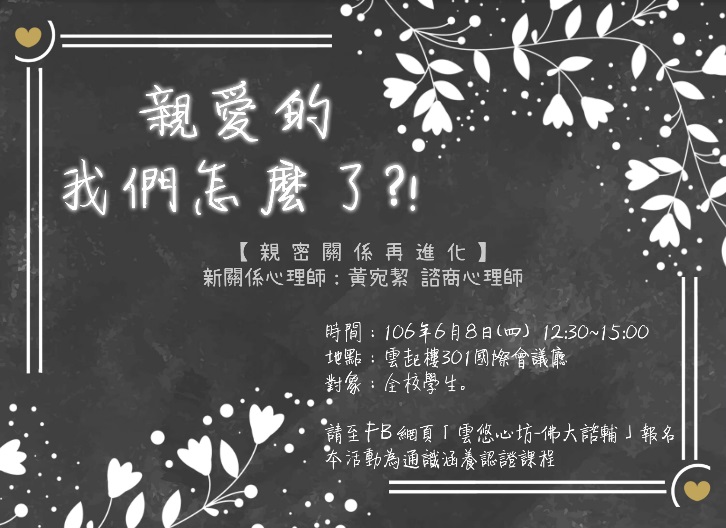 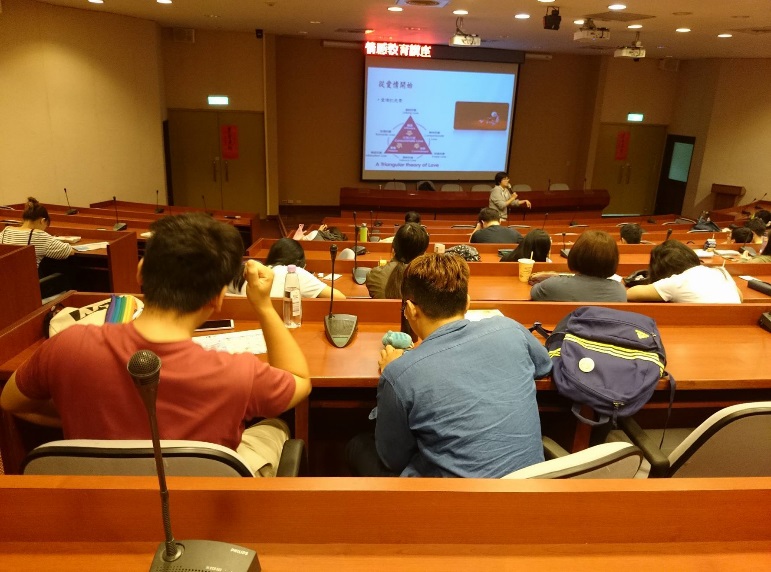 圖片說明：活動海報圖片說明：同學們聽演講畫面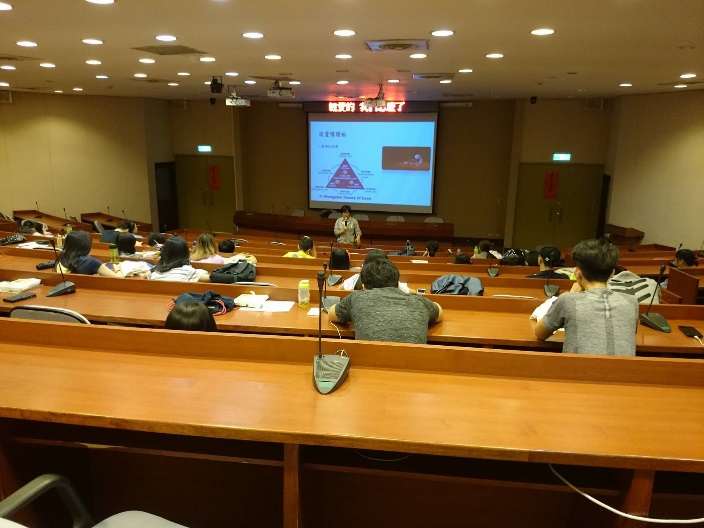 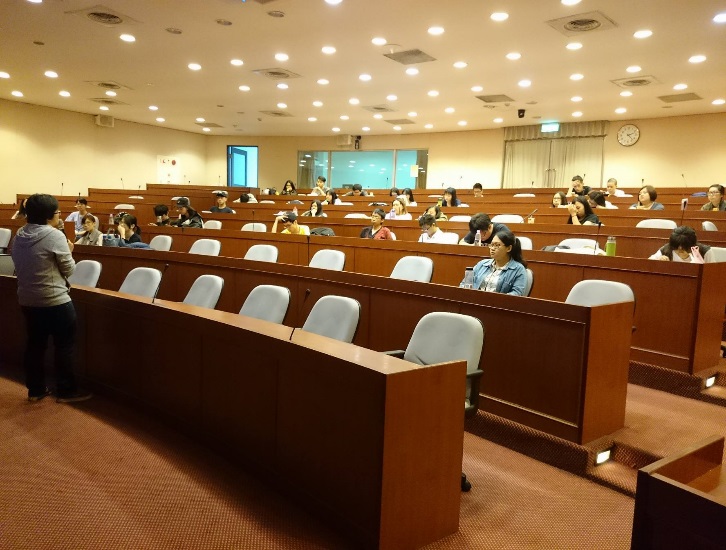 圖片說明：同學們聽演講畫面圖片說明：同學們聽演講畫面